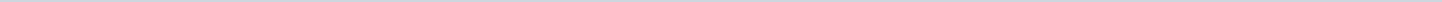 Geen documenten gevonden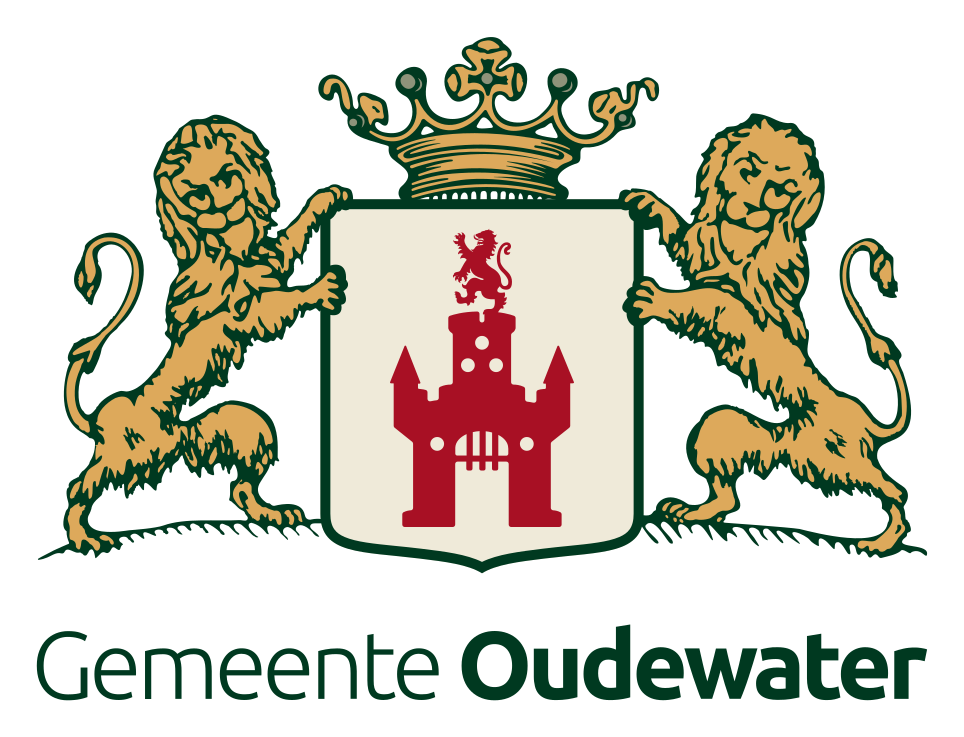 Gemeente OudewaterAangemaakt op:Gemeente Oudewater28-03-2024 20:31Besluitenlijsten Fora0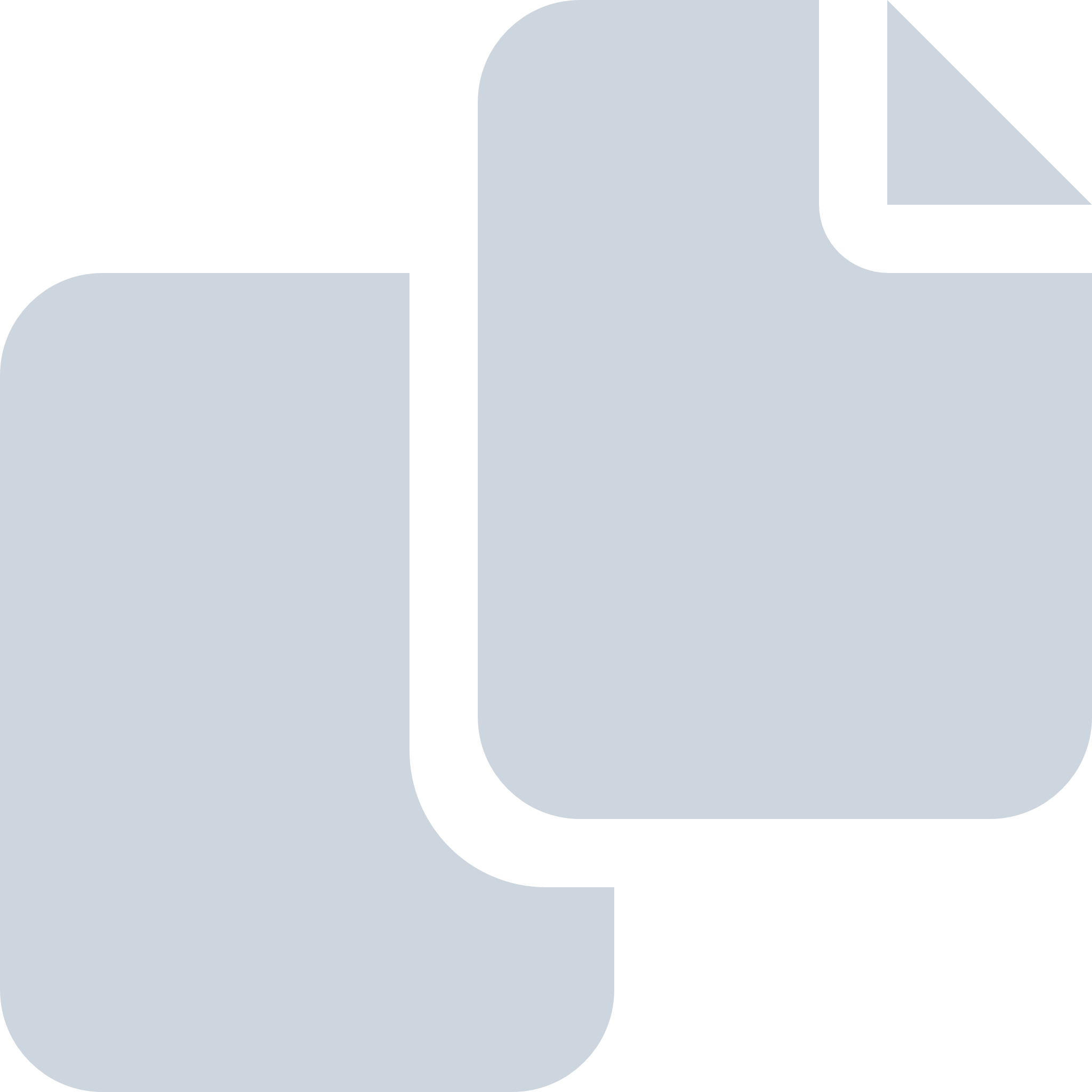 Periode: juli 2018